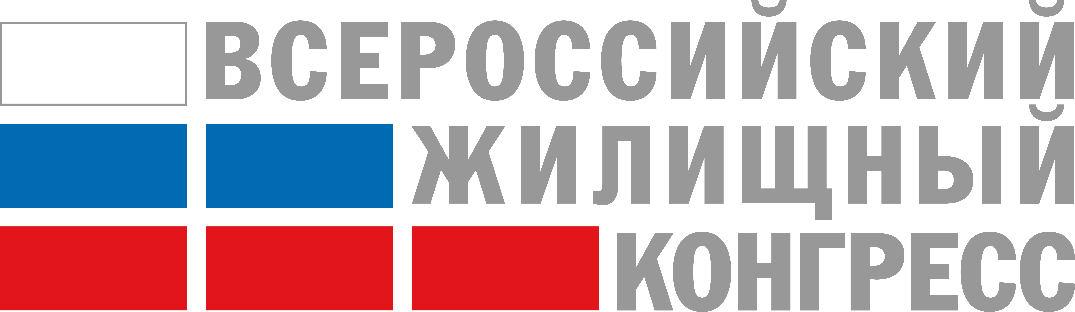 Спонсор Весеннего заплываВсероссийского жилищного конгрессаСпонсор Весеннего заплыва Конгресса получает право идентификации своего имени и логотипа с названием проекта – «Всероссийский жилищный конгресс», а также право использовать имя Конгресса в своих рекламных материалах и в публикациях, выходящих в прессе в течение всего периода подготовки Конгресса, а также три месяца после его завершения. Количество пакетов: 1.Стоимость: 30 000 руб.Весенний заплыв состоится 16 апреля с 6.30 до 9.00Пакет включает:Упоминание названия компании с указанием статуса «Спонсор Весеннего заплыва Всероссийского жилищного конгресса» в информационных тематических модулях о Всероссийском жилищном конгрессе (формат А4, цвет).Возможность выступления представителя Спонсора перед началом Весеннего заплыва:     – выступление – 5 минут. Размещение рекламы Спонсора (логотипа компании) на ролл-аппе «Весеннего заплыва».Размещение логотипа компании Спонсора на дипломах всех участников «Весеннего заплыва».Размещение ролл-аппа Спонсора в зоне деловой активности Конгресса на период с 16 по 18 апреля.Возможность раздачи брендированных пакетов с рекламной продукцией всем участникам Весеннего заплыва после его завершения. Пакеты и рекламные материалы предоставляются Спонсором.Размещение рекламных материалов Спонсора в портфель участника Всероссийского жилищного конгресса, объемом 2000 экз., формата А4.Предоставление трех призов для победителей Весеннего заплыва (номинальной стоимостью не менее 5000 руб. каждый приз) в номинациях: - Женщины заплыв брасом – один победитель; - Мужчины заплыв брасом – один победитель; - Заплыв вольным стилем (среди мужчин и женщин) – один победитель.Заплывы проводятся на скорость. Размещение логотипа с активной ссылкой на сайт компании-спонсора на сайте Конгресса по адресу  sochicongress.ru с пометкой «Спонсор Весеннего заплыва Всероссийского жилищного конгресса». Место размещения – разделы «Спонсоры» и «Весенний заплыв». Спонсор награждается почетным дипломом.ООО «ЭКСПО ТАЙМ», Россия, Санкт-Петербург, Невский пр., д. 87/2Тел./факс: (812) 325-06-97, e-mail: karius@expotime.org